Ahoj děti Ve Výtvarníčku si dneska vyrobíme z ruliček od toaletního papíru kočičku                na pastelky, nůžky, štětce, fixy apod. Na první stránce máte fotografii a na druhé šablonku kočičky. Barvu stojánku a obličej kočičky můžete udělat podle své fantazie.                                   Zdraví vás Vlaďka a Jana 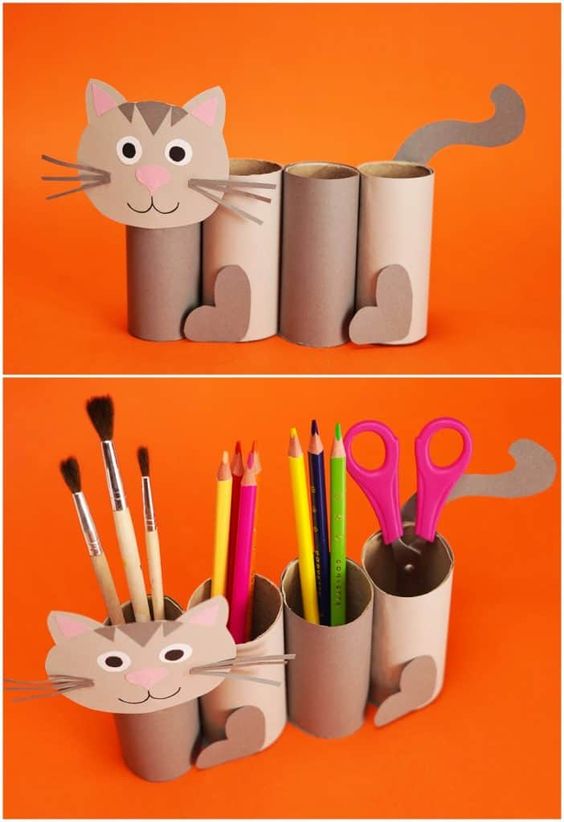 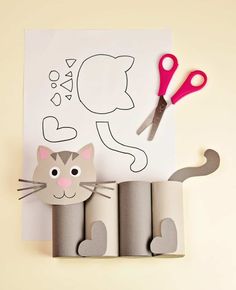 